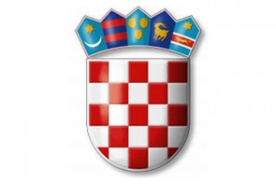         REPUBLIKA HRVATSKA BRODSKO-POSAVSKA ŽUPANIJA              OPĆINA GARČIN	Na temelju članka 32. Statuta Općine Garčin (Službeni vjesnik Brodsko-posavske županije broj 02/18, 09/18 i 13/18 – pročišćeni tekst), Općinsko vijeće općine Garčin na svojoj 17. sjednici održanoj dana 03. travnja 2019.g. donosiODLUKUo usvajanju Izvješća o radu načelnika Općine Garčinza razdoblje srpanj – prosinac 2018. godineČlanak 1.Usvaja se Izvješće o radu načelnika Općine Garčin za razdoblje srpanj – prosinac 2018. godine. Sastavni dio ove Odluke je Izvješće o radu načelnika Općine Garčin za razdoblje srpanj – prosinac 2018. godine.Članak 2.	Ova Odluka stupa na snagu u roku 8 dana od dana objave u ''Službenom glasilu Općine Garčin''. OPĆINA GARČINOPĆINSKO VIJEĆEKlasa: 021-05/19-01/136Urbroj: 2178/06-01-19-1Garčin, 03. travnja 2019.g.							      Predsjednik Općinskog vijeća							                   Mato Jerković